МУНИЦИПАЛЬНОЕ ДОШКОЛЬНОЕ ОБРАЗОВАТЕЛЬНОЕ УЧРЕЖДЕНИЕ «ДЕТСКИЙ САД № 53» КОПЕЙСКОГО ГОРОДСКОГО ОКРУГА пр. Победы, 19в, г. Копейск, Челябинская обл., Россия, 456625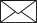 8(35139)7-64-94, факс 8(35139)2-24-12 E-mail: ds53@kopeysk-uo.ruСценарий праздника старшей группы«Новогодний сказочный карнавал» в МДОУ «ДС № 53» Копейского городского округаВыполнил:музыкальный руководитель Маркина Елена ВладимировнаКопейск, 2021Цель: Создать условия для развития творческих способностей детей.
Задачи: 
Образовательная:
- формировать умение выразительно рассказывать стихотворения, двигаться в такт музыки.
Развивающая:
-театральные и музыкальные способности детей.
Воспитательная:
-воспитывать культуру поведения на праздничных мероприятиях.Предварительная работа: Разучивания стихов и песен «Новогодний праздник».Действующие лица:  Взрослые - Ведущий, Грустик, Смешинка, Снегурочка, Баба-яга, Дед Мороз  и дети.Ход Новогоднего праздника:Дети входят под музыку («На большом воздушном шаре»), встают полукругом.1 ребенок 	Дорогие гости наши!		Мы спешим поздравить всех.		Пусть придут в году грядущем		К вам удача и успех!2 ребенок		Пусть для всех людей хороших,		Не боящихся забот,		Будет он не просто новый,		А счастливый Новый год!3 ребенок 		На праздник мы зовем друзей		Спешите к нам сюда скорей!		Мы начинаем детский бал		Веселый шумный карнавал!Звучит песня «Карнавал», дети поют, показ костюмов.Дети садятся на стульчики.Сцена 1. Клоунский пролог.Ведущий:	Подружила ёлка всех,		Карнавал нам дарит смех.		У кого печальный вид,		Пусть на праздник к нам спешит!Явление Грустика и Смешинки. Смешинка: Здравствуйте, ребята! Сегодня праздник Новый год! (Смешинка знакомится с детьми). Какие вы все красивые! Будем весело играть, новый год встречать!Грустик: Ох, что- то мне не весело, не хочу новый год встречать. Он укладывается спать около елки. Смешинка: что же далать? Как нам быть? Как грустика рассмешить? Верю в сказку, новый год, все равно он к нам придет!Тот, кто хочет, чтоб веселымПолучился Новый год Пусть сегодня вместе с нами Песню звонкую поетДети исполняют песню «Новый год у ворот»Сцена 2. Грустняга Смешинка: ну, что проснулся?  Пробуждает Грустика. Пойдем, Грустик за Новым годом в Сказку. Ребенок:   У нас сегодня карнавал		Новогодний зимний бал.		Мелькают лица, мелькают маски,		Все кружится как будто в сказке!Танец КлоуновРебенокКогда весёлые снежинкиВдруг полетят к земле с небес,И спрячут улицы, тропинки,Укроют речку, поле, лес,Скажу я, стоя, у окна:«Смотрите, вот пришла зима!»Танец «Зимняя сказка»Сцена 3. Баба ЯгаПод музыку появляется и поет песню Баба Яга. (Никакие муси, пуси не проходят у бабуси
У меня характер злой, прогоню я вас метлой)Баба Яга. Вы меня к себе не звали, да – небось и не узнали.
Я сварлива и строга. Кто же я?
Ведущий. Ой, Бабушка Яга, вот петь вы совсем не умеете
Баба - яга. Я петь не умею? Да я тебя за такую критику на лопату да в печь. А я вас сейчас заколдую! Я вас к стульчикам приклею, никто не отдерёт!
Ведущий: Баба - Яга, ты же обещала быть доброй!
Баба – Яга: а вы со мной поиграйте, я доброй стану! Становись, в круг детвора!Танец «Опаньки»Игры с детьми.Игра с валенками (Проводят воспитатели).Баба яга:На улице красиво, морозно. И, чтобы нам не замерзнуть я предлагаю поиграть. Игра « А на улице мороз»Сцена 4. Восточный календарьБаба Яга встречается со сказочным символом Нового года.Тигренок-ребенок:На танец позову друзейВыходите ко мне поскорей!
 Общий танецВедущий: молодцы ребята! Но как же новый год встречать? Дед мороза нужно позвать!Дети зовут Деда Мороза, звучит музыка, входит Дед Мороз.Сцена 6. Дед Мороз и СнегурочкаЯвление Деда Мороза и Снегурочки. Дед Мороз. Я седой, румяный дед,
Мне, ребята, много лет.
В январе и в феврале
Я гуляю по земле.
Только встану я с постели.
Поднимаются метели.
Как тряхну я рукавом -
Всё покроется снежком.
Но сейчас я очень добрый
И с ребятами дружу.
Никого не заморожу,
Никого не простужу!Снегурочка. Здравствуйте, дети! Здравствуйте гости!
Все меня Снегурочкой зовут
И на ёлке праздничной с нетерпеньем ждут.Дед Мороз. А теперь, внученька, пора детей в хоровод созывать.
Станем дружно в хоровод,
Вместе встретим Новый год!
Хоровод
Дети исполняют песню «Дед Мороз»Ведущий. Дед Мороз, хоть ты седой, пляшешь словно молодой! А ну, попробуй догнать снежный ком.
Проводится игра «Догони снежный ком».

Дети стоят вокруг ёлки. Ведущая подаёт одному из детей «снежный ком». Дети передают его под музыку друг другу, Дед Мороз пытается его поймать. Игра останавливается в тот момент, когда в круг забегает Баба-Яга и отбирает у детей снежок и играет с ним одна.

Дед Мороз. Стой, Баба Яга!
Баба Яга. Стою, Дед.
Дед Мороз. Отдай снежный ком!
Баба Яга. Не отдам!
Дед Мороз. Ишь, какая, озорница! А ну, превращу-ка я бабульку в сосульку! (Стучит посохом).
Баба Яга. Ой, замёрзла! Рученьки окоченели! Прости, Морозушко! (Отдаёт снежный ком).
Дед Мороз. То-то же? Сядь на стульчик и нам не мешай! Мы со Снегуркой начинаем конкурс на лучшее стихотворение.
Дети читают стихи.Ведущий. Были игры, песни, пляски.
Побывали мы все в сказке,
Можно вам задать вопрос.
Где подарки, Дед Мороз?
Дед Мороз. Молодцы, ребята, порадовали дедушку!
Где мешок мой? Вот секрет…
Справа нет… и слева нет…
А на ёлке нет?
Дети. Нет!
Дед Мороз. И под ёлкой нет?
Дети. нет!
Дед Мороз. На окошке нет?
Дети. Нет!
Дед Мороз. А под стулом нет?
Дети. Нет!
Дед Мороз. Ой, и, правда, где мой мешок с подарками?
Ведущий: Не волнуйся дедушка, у нас фокусник есть, он вернет мешок.РебенокЧудесных превращений, сегодня нам не счесть!Волшебство начинается сейчас и прямо здесь.Сценка ФокусникаВ конце сценки выносит мешок и отдает воспитателю.Дед Мороза и детей укрывают у елки сугробом, творят Новогоднее Волшебство, по окончании которого на стульчиках детей сами собой появляются Новогодние Подарки. 
Дед Мороз. Давайте надеяться, верить, любить!
Чтоб дружба жила и крепчала,
Чтоб новую сказку я мог сочинить,
И музыка чтобы звучала!
Звучит музыка, Дед Мороз, Снегурочка и Баба Яга прощаются и уходят.
Ведущий. Вот закончилось веселье,
Мы прощаемся, друзья!
Славно все повеселились,
Нам скучать никак нельзя!
Вам желаем счастья много,
Чтоб смеялись от души!
До свиданья! Всем спасибо!
Все мы были хороши!
Но, а вы не забывайте –
Дома праздник продолжайте!
И тогда к вам через год
Снова Дед Мороз придёт!Ребенок: 	И вот к концу подходит бал		Наш Новогодний карнавал!Дети с подарками совершают круг почёта по залу под Новогоднюю праздничную музыку.Слышишь, кто-то идет, к нам спешит по лесенке
И тихонько поет праздничную песенку?
Постучится в окно, постоит и спрячется,
Это Дедушка Мороз с нами дурачится.
 
Он трудился весь год, чтоб без опоздания
В новогоднюю ночь все сбылись желания.
Этот праздник чудес детям очень нравится,
Без подарков никто точно не останется.
 
Вновь снежинок хоровод закружит на улице,
Кто-то ходит у ворот, сердится, ворчит.
Видно, это Новый год бродит за околицей,
Ярко в нашем доме елочка горит.
 
Дед Мороз весь наш дом разукрасит инеем.
На окошках узор акварелью синею.
Новый год настает, бьют часы с кукушкою
И сверкает салют звонкими хлопушками.
 
Пусть огнями горит елочка-красавица,
В новогоднюю ночь нам нельзя печалиться.
Этот праздник чудес нам не даст соскучиться,
Все желанья, мечты непременно сбудутся.
 
Вновь снежинок хоровод закружит на улице,
Кто-то ходит у ворот, сердится, ворчит.
Видно, это Новый год бродит за околицей,
Ярко в нашем доме елочка горит.Текст песни «Дед Мороз»1.По тропинкам через сёла
Через речку без моста
Дед Мороз идёт весёлый,
Напевая просто так.Припев:
Дед Мороз, Дед Мороз,
Борода сосулькой,
Красный нос.
Дед Мороз, Дед Мороз,
Борода сосулькой,
Красный нос.
2.Люди думают, что это
Воет вьюга над рекой,
А у Дедушки Мороза
Просто слух такой плохойПрипев.
3.Сыплет пряники и сласти,
Пастилу и мармелад
Говорит старушкам: «Здрасьте!
Как, красавицы, дела?»Припев.